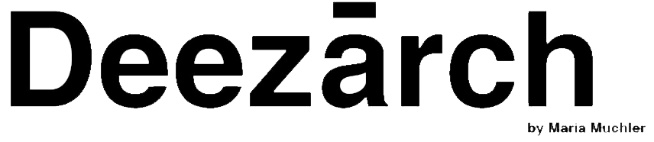 Для того, чтобы наше с вами сотрудничество было максимально подворным и понятным, мы предлагаем вам заполнить эту анкету. Ответы, которые вы дадите в ней позволят нам составить полную и ясную картину ваших пожелание и требований. Если у вас возникнут затруднения в ответе на какой-либо вопрос, можете пропустить его или поставить вопросительный знак, при первой встрече мы обязательно их обсудим. Заполненную таблицу необходимо отправить по адрес: mariamuchler@gmail.com 1.Ф.И.О.:2.Телефоны, контактные лица:3.Email:4.Адрес объекта:5.Количество комнат и их текущее назначение:6.Площадь квартиры (общая, жилая, балконы/лоджии):7.Кто будет проживать в квартире? (Возраст, характер, профессия, работа, хобби и увлечения):8.О семье (совместные увлечения и времяпровождения, гости, путешествия):9.Домашние животные (кто и сколько, необходимо что-то учесть):10.Что обязательно необходимо предусмотреть в квартире:11.Предварительные пожелания к наполнению кухни (плита, посудомоечная машина, вытяжка, стиральная машина, холодильник (тип холодильника: встраиваемый/отдельно стоящий/ Side-by-Side/другое), микроволновая печь, кофемашина, мойка одинарная/с двумя чашами, барная стойка и т.д.):12.Предварительные пожелания к наполнению ванных комнат и санузлов (стиральная машина, ванна совмещённая с душем/душевая кабина, биде, раковина, унитаз/писсуар и т.д.):13.Предварительные пожелания к наполнению спален (кровать, комод, шкаф, ТВ, туалетный столик, кресло и т.д.):14.Требуется ли наличие функциональных зон (рабочее место, спортивные тренажер, библиотека и т.д.):15.Необходимо ли предусмотреть систему теплого пола. Где?16.Необходимо ли предусмотреть систему кондиционирования помещений. Какое? Где?17.Предпочтения по освещению (точечное, рассеянное, люстры, встраиваемый свет, регулировка света и т.д.):18.Цветовые предпочтения (постельные тонна, контрастные, монотонные, несколько тонов):19.Предварительные пожелания к отделке помещений (покраска, обои, панели и т.д.):20.Видео/аудио установки (домашний кинотеатр, ТВ, аудиосистема и т.д.:21.Чего совсем не хотелось бы видеть в интерьере:22.Примеры близких по ощущениям, предпочтениям интерьеров (ссылки или прикладываемые картинки):23.Откуда вы узнали о нашей студии?24.Дополнительные комментарии: